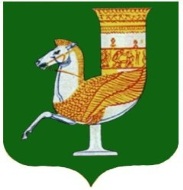 П  О  С  Т  А  Н  О  В  Л  Е  Н  И  Е   АДМИНИСТРАЦИИ   МУНИЦИПАЛЬНОГО  ОБРАЗОВАНИЯ «КРАСНОГВАРДЕЙСКИЙ  РАЙОН»От  27.07.2023г.  № 545 с. КрасногвардейскоеО внесении изменений в постановление администрации муниципального образования «Красногвардейский район» от 04.03.2021 г. № 188 «О муниципальной программе муниципального образования «Красногвардейский район»  «Управление муниципальными финансами» В целях приведения в соответствие с решением о бюджете МО «Красногвардейский район» и руководствуясь Уставом МО «Красногвардейский район»ПОСТАНОВЛЯЮ:Внести изменения в постановление  администрации МО «Красногвардейский район» от 04.03.2021 г. № 188 «О муниципальной программе муниципального образования «Красногвардейский район» «Управление муниципальными финансами» в приложении: Графу «Задачи муниципальной программы» Паспорта  муниципальной программы МО «Красногвардейский район» изложить в новой редакции:«1. Создание оптимальных условий для обеспечения долгосрочной сбалансированности и устойчивости бюджета муниципального образования «Красногвардейский район», повышение качества управления муниципальными финансами; 2. Обеспечение соответствия объема муниципального долга МО «Красногвардейский район» и его структуры финансовым возможностям МО «Красногвардейский район»; 3. Создание условий для повышения финансовой устойчивости бюджетов сельских поселений; 4.Обеспечение создания условий для реализации мероприятий муниципальной программы МО «Красногвардейский район»;Графу «Объемы финансирования муниципальной программы» Паспорта  муниципальной программы МО «Красногвардейский район» изложить в новой редакции:«Объем бюджетных ассигнований на реализацию Программы составляет 110197,0 тыс. рублей, в том числе:Объем бюджетных ассигнований на реализацию Программы за счет средств республиканского бюджета Республики Адыгея составляет 24091,6 тыс. рублей, в том числе по годам:2021 год – 4819,0 тыс. руб.;2022 год – 4829,7  тыс. руб.;2023 год – 4814,3 тыс. руб.;2024 год – 4814,3 тыс.руб.;2025 год – 4814,3  тыс.руб.»;Объем бюджетных ассигнований на реализацию Программы за счет собственных средств бюджета МО «Красногвардейский район» составляет 86105,4 тыс. рублей, в том числе по годам:2021 год – 18831,1 тыс.руб.;2022 год – 16004,8 тыс.руб.;2023 год – 9328,9 тыс.руб.;2024 год – 16634,3 тыс.руб.;2025 год – 25306,3тыс.руб.»;Графу «Объемы бюджетных ассигнований подпрограммы 2» изложить в новой редакции:«На реализацию подпрограммы «Управление муниципальным долгом МО «Красногвардейский район»» за счет собственных средств бюджета МО «Красногвардейский район» составляет 123,3 тыс. рублей, в том числе по годам:2021 год – 31,1 тыс. руб.;2022 год – 29,5 тыс. руб.;  2023 год – 22,1 тыс. руб.;2024 год – 20,9 тыс.руб.;2025 год – 19,7 тыс.руб.»1.4. Графу «Объемы бюджетных ассигнований подпрограммы 3» Паспорта  муниципальной программы МО «Красногвардейский район» изложить в новой редакции:«На реализацию подпрограммы «Совершенствование системы межбюджетных отношений и содействие повышению уровня бюджетной обеспеченности муниципальных образований» составляет  51298,3 тыс. рублей, в том числе:Объем бюджетных ассигнований на реализацию подпрограммы за счет средств республиканского бюджета Республики Адыгея составляет 24091,6 тыс. рублей, в том числе по годам:2021 год – 4819,0 тыс. руб.;2022 год – 4829,7 тыс. руб.;2023 год – 4814,3 тыс. руб.;2024 год – 4814,3 тыс.руб.;2025 год – 4814,3 тыс.руб.;Объем бюджетных ассигнований на реализацию подпрограммы за счет собственных средств бюджета МО «Красногвардейский район» составляет 27206,7 тыс. рублей, в том числе по годам:2021 год – 12478,0 тыс. руб.;2022 год – 9486,0 тыс. руб.;2023 год – 2242,7 тыс. руб.;2024 год – 1500,0 тыс.руб.; год – 1500,0 тыс.руб.»;Графу «Объемы бюджетных ассигнований подпрограммы 4» изложить в новой редакции:«На реализацию подпрограммы «Обеспечение  реализации муниципальной программы» за счет собственных средств бюджета МО «Красногвардейский район» составляет  58775,4 тыс. рублей, в том числе по годам:  2021 год – 6322,0 тыс. руб.;2022 год – 6489,3 тыс. руб.;  2023 год – 7064,1 тыс. руб.;2024 год – 15113,4 тыс.руб.;2025 год – 23786,6 тыс.руб.» 1.6. Абзац седьмой раздела 4 муниципальной программы МО «Красногвардейский район» изложить в новой редакции:«Объем финансового обеспечения реализации муниципальной программы за весь период ее реализации составляет  110197,0  тыс.  рублей,  в том числе:Объем бюджетных ассигнований на реализацию Программы за счет средств республиканского бюджета Республики Адыгея составляет 24091,6 тыс. рублей, в том числе по годам:2021 год – 4819,0 тыс. руб.;2022 год – 4829,7  тыс. руб.;2023 год – 4814,3 тыс. руб.;2024 год – 4814,3 тыс.руб.; – 4814,3  тыс.руб.;Объем бюджетных ассигнований на реализацию Программы за счет собственных средств бюджета МО «Красногвардейский район» составляет 86105,4 тыс. рублей, в том числе по годам:2021 год – 18831,1 тыс. руб.;2022 год – 16004,8 тыс. руб.;2023 год – 9328,9 тыс. руб.; год – 16634,3 тыс.руб.; год – 25306,3тыс.руб.»;Графу «Объемы бюджетных ассигнований подпрограммы» Паспорта Подпрограммы 3 «Совершенствование системы межбюджетных отношений и содействие повышению уровня бюджетной обеспеченности муниципальных образований» изложить в новой редакции:«Прогнозируемый объем финансирования подпрограммы 3 составляет 51298,3 тыс. рублей, в том числе:прогнозируемый объем финансирования за счет средств республиканского бюджета Республики Адыгея составляет 24091,6 тыс. рублей, в том числе по годам:2021 год – 4819,0 тыс. руб.;2022 год – 4829,7 тыс. руб.;2023 год – 4814,3 тыс. руб.;2024 год – 4814,3 тыс.руб.;2025 год – 4814,3 тыс.руб.;2)	прогнозируемый объем финансирования за счет собственных средств бюджета МО «Красногвардейский район» составляет 27206,7 тыс. рублей, в том числе погодам:2021 год – 12478,0 тыс. руб.;2022 год – 9486,0 тыс. руб.;2023 год – 2242,7 тыс. руб.;2024 год – 1500,0 тыс.руб.;2025 год – 1500,0 тыс.руб.»;1.8. Абзац второй раздела 4 Паспорта Подпрограммы 3 «Совершенствование системы межбюджетных отношений и содействие повышению уровня бюджетной обеспеченности муниципальных образований» изложить в новой редакции:«Объем  финансового обеспечения реализации  подпрограммы   составляет 51298,3 тыс. рублей,  в том числе:  1)	прогнозируемый объем финансирования за счет средств республиканского бюджета Республики Адыгея составляет 24091,6 тыс. рублей, в том числе по годам:2021 год – 4819,0 тыс. руб.;2022 год – 4829,7 тыс. руб.;2023 год – 4814,3 тыс. руб.;2024 год – 4814,3 тыс.руб.;2025 год – 4814,3 тыс.руб.;2)	прогнозируемый объем финансирования за счет собственных средств бюджета МО «Красногвардейский район» составляет 27206,7 тыс. рублей, в том числе погодам:2021 год – 12478,0 тыс. руб.;2022 год – 9486,0 тыс. руб.;2023 год – 2242,7 тыс. руб.;2024 год – 1500,0 тыс.руб.;2025 год – 1500,0 тыс.руб.»;1.9. Графу «Объем бюджетных ассигнований подпрограммы» Паспорта Подпрограммы 4 «Обеспечение реализации муниципальной программы МО «Красногвардейский район» изложить в новой редакции:«Прогнозируемый  объем  финансирования  подпрограммы 4 за счет собственных средств бюджета МО «Красногвардейский район» составляет 58775,4 тыс. рублей,  в том числе по годам:  2021 год – 6322,0 тыс. руб.;2022 год – 6489,3 тыс. руб.;  2023 год – 7064,1 тыс. руб.;2024 год – 15113,4 тыс.руб.;2025 год – 23786,6 тыс.руб.»;1.10. Абзац второй раздела 4 Паспорта Подпрограммы 4 «Обеспечение реализации муниципальной программы МО «Красногвардейский район» изложить в новой редакции:«Объем финансового обеспечения реализации подпрограммы за счет собственных средств бюджета МО «Красногвардейский район» составляет 58775,4 тыс. рублей,  в том числе по годам:  2021 год – 6322,0 тыс. руб.;2022 год – 6489,3 тыс. руб.;2023 год – 7064,1 тыс. руб.;2024 год – 15113,4 тыс.руб.;2025 год – 23786,6 тыс.руб.».Опубликовать данное постановление в районной газете «Дружба» и разместить на официальном сайте органов местного самоуправления МО «Красногвардейский район» в сети «Интернет». Контроль за исполнением настоящего постановления возложить на управление финансов администрации МО «Красногвардейский район». Настоящее постановление вступает в силу  с  момента его опубликования и распространяется на правоотношения, возникшие с 26.05.2023 г.Глава МО «Красногвардейский район»	                                                  Т.И. Губжоков